СУМСЬКА МІСЬКА РАДАVIІІ СКЛИКАННЯ ХХХ СЕСІЯРІШЕННЯВраховуючи звернення ТОВАРИСТВА З ОБМЕЖЕНОЮ ВІДПОВІДАЛЬНІСТЮ «СУМИТЕПЛОЕНЕРГО» від 21 листопада 2022 року               № 4623 та у зв’язку з прийняттям рішень Сумської міської ради від 24 листопада          2021 року № 2513-МР «Про включення майна до складу цілісного майнового комплексу по виробництву, транспортуванню тепла та електричної енергії у            м. Суми», від 23 грудня 2021 року № 2629-МР «Про включення майна до складу цілісного майнового комплексу по виробництву, транспортуванню тепла та електричної енергії у м. Суми», з урахуванням рішень Сумської міської ради               від 24 листопада 2021 року № 2506-МР «Про внесення змін до рішення Сумської міської ради від 01 лютого 2012 року № 1186-МР «Про затвердження Методики розрахунку орендної плати за майно територіальної громади міста Суми та пропорції її розподілу та Типового договору оренди нерухомого комунального майна» (зі змінами)», від 14 червня 2022 року № 3011-МР «Про продовження договору оренди єдиного (цілісного) майнового комплексу по виробництву, транспортуванню тепла та електричної енергії у місті Суми № УКМ-0047             від 01.09.2005», відповідно до статей 16, 17 Закону України «Про оренду державного та комунального майна», частини 9 статті 11 Закону України «Про особливості передачі в оренду об’єктів у сферах теплопостачання, водопостачання та водовідведення, що перебувають у комунальній власності», керуючись статтею 25, частиною п’ятою статті 60 Закону України «Про місцеве самоврядування в Україні», Сумська міська радаВИРІШИЛА:1. Внести зміни до договору оренди єдиного (цілісного) майнового комплексу по виробництву, транспортуванню тепла та електричної енергії у місті Суми від 01 вересня 2005 року № УКМ-0047 у редакції Додаткової угоди № 3                 від 23 червня 2022 року до договору оренди єдиного (цілісного) майнового комплексу по виробництву, транспортуванню тепла та електричної енергії у місті Суми від 01 вересня 2005 року № УКМ-0047 (з додатками №№ 1, 2, 3), згідно з додатком до цього рішення. 2. Затвердити звіти про оцінку майна: № 3472 «Про оцінку автотранспортного засобу для визначення ринкової вартості автомобіля  «ГАЗ 53А КО» (цистерна асенізаційна-С), 1990 р.в., д.н.з.ВМ8947АС»; № 3473 «Про оцінку автотранспортного засобу для визначення ринкової вартості автомобіля: «ГАЗ 5312 АП-17» (автопідйомник-С), 1985 р.в., д.н.з.6481СУН»; № 3474 «Про оцінку автотранспортного засобу для визначення ринкової вартості автомобіля: «ГАЗ 33023», 2006 р.в., д.н.з.ВМ8089АВ», які виконані суб’єктом оціночної діяльності – ПРИЙМЕНКОМ ОЛЕГОМ ОЛЕКСАНДРОВИЧЕМ.3. Уповноважити Сумського міського голову Олександра ЛИСЕНКА укласти з ТОВ «СУМИТЕПЛОЕНЕРГО» Додаткову угоду № 4 до договору оренди єдиного (цілісного) майнового комплексу по виробництву, транспортуванню тепла та електричної енергії у місті Суми від 01 вересня 
2005 року № УКМ–0047 (у редакції Додаткової угоди № 3 від 23 червня               2022 року), згідно з проєктом зазначеним у пункті 1 цього рішення.4. Доручити Департаменту забезпечення ресурсних платежів Сумської міської ради (Клименко Юрій) вжити заходів щодо укладення з                                       ТОВ «СУМИТЕПЛОЕНЕРГО» Додаткової угоди № 4 до договору оренди єдиного (цілісного) майнового комплексу по виробництву, транспортуванню тепла та електричної енергії у місті Суми від 01 вересня 2005 року 
№ УКМ–0047 (у редакції Додаткової угоди № 3 від 23 червня 2022 року) згідно з проєктом, зазначеним у пункті 1 цього рішення, у порядку, визначеному законодавством України.5. Координацію виконання цього рішення покласти на заступника міського голови згідно з розподілом обов’язків.Сумський міський голова                                                       Олександр ЛИСЕНКОВиконавець: Клименко ЮрійДодатокдо рішення Сумської міської ради «Про внесення змін до договору оренди єдиного (цілісного) майнового комплексу по виробництву, транспортуванню тепла та електричної енергії у місті Суми                       від 01 вересня 2005 року № УКМ-0047» від 30 листопада 2022 року № 3264-МР  ДОДАТКОВА УГОДА № 4до договору оренди єдиного (цілісного) майнового комплексу по виробництву, транспортуванню тепла та електричної енергії у місті Суми   від 01 вересня 2005 року № УКМ–0047 (далі-договір)(у редакції Додаткової угоди № 3 від 23 червня 2022 року)м. Суми						                            «______» ______________ 202__ рокуМи, що нижче підписалися, СУМСЬКА МІСЬКА РАДА (далі-Орендодавець) в особі Сумського міського голови ЛИСЕНКА ОЛЕКСАНДРА МИКОЛАЙОВИЧА, який діє на підставі Закону України «Про місцеве самоврядування в Україні», з одного боку, і ТОВАРИСТВО З ОБМЕЖЕНОЮ ВІДПОВІДАЛЬНІСТЮ «СУМИТЕПЛОЕНЕРГО» (далі-Орендар) в особі директора ВАСЮНІНА ДМИТРА ГЕННАДІЙОВИЧА, який діє на підставі Статуту, з іншого боку, разом надалі «Сторони», на підставі рішень Сумської міської ради: від 24 листопада 2021 року № 2513-МР «Про включення майна до складу цілісного майнового комплексу по виробництву, транспортуванню тепла та електричної енергії у м. Суми»,  від 23 грудня 2021 року № 2629-МР «Про включення майна до складу цілісного майнового комплексу по виробництву, транспортуванню тепла та електричної енергії у м. Суми», домовились укласти Додаткову угоду № 4 до договору оренди єдиного (цілісного) майнового комплексу по виробництву, транспортуванню тепла та електричної енергії у місті Суми  від 01 вересня 2005 року № УКМ-0047 (у редакції Додаткової угоди № 3 від 23 червня 2022 року) про таке:1. Внести зміни до пунктів 6.1, 6.2.1, 8.1 Змінюваних умов договору оренди єдиного (цілісного) майнового комплексу по виробництву, транспортуванню тепла та електричної енергії у місті Суми  від 01 вересня 2005 року № УКМ–0047 (у редакції Додаткової угоди № 3 від 23 червня 2022 року) та викласти їх в новій редакції.2. Викласти в новій редакції Акт оцінки вартості єдиного (цілісного) майнового комплексу по виробництву, транспортуванню тепла та електричної енергії у місті Суми до договору оренди єдиного (цілісного) майнового комплексу по виробництву, транспортуванню тепла та електричної енергії у місті Суми від 01 вересня 2005 року № УКМ-0047 (Додаток № 1 до Додаткової угоди № 4 від «____» ___________ 202__ року до договору оренди єдиного (цілісного) майнового комплексу по виробництву, транспортуванню тепла та електричної енергії у місті Суми  від 01 вересня 2005 року № УКМ–0047 (у редакції Додаткової угоди № 3 від 23 червня 2022 року)).3. Викласти в новій редакції Акт приймання-передачі єдиного (цілісного) майнового комплексу по виробництву, транспортуванню тепла та електричної енергії у місті Суми до договору оренди єдиного (цілісного) майнового комплексу по виробництву, транспортуванню тепла та електричної енергії у місті Суми від 01 вересня 2005 року № УКМ-0047 (Додаток № 2 до Додаткової угоди № 4 від «____» ___________ 202__ року до договору оренди єдиного (цілісного) майнового комплексу по виробництву, транспортуванню тепла та електричної енергії у місті Суми  від 01 вересня 2005 року № УКМ–0047 (у редакції Додаткової угоди № 3 від 23 червня 2022 року)).4. Викласти у новій редакції розрахунок орендної плати за єдиний (цілісний) майновий комплекс по виробництву, транспортуванню тепла та електричної енергії у місті Суми, який є Додатком № 3 до Додаткової угоди № 4 від «____» ___________ 202__ року до договору оренди єдиного (цілісного) майнового комплексу по виробництву, транспортуванню тепла та електричної енергії у місті Суми від 01 вересня 2005 року № УКМ–0047 (у редакції Додаткової угоди № 3 від 23 червня 2022 року).5. Всі інші умови договору оренди єдиного (цілісного) майнового комплексу по виробництву, транспортуванню тепла та електричної енергії у місті Суми від 01 вересня 2005 року № УКМ-0047 у редакції Додаткової угоди № 3 від 23 червня 2022 року залишаються без змін.6. Ця Додаткова угода № 4 від «____» ___________ 202__ року до договору оренди єдиного (цілісного) майнового комплексу по виробництву, транспортуванню тепла та електричної енергії у місті Суми від 01 вересня 2005 року № УКМ–0047 (у редакції Додаткової угоди № 3 від 23 червня 2022 року) з додатками №№ 1, 2, 3 та з додатком до акту приймання-передачі єдиного (цілісного) майнового комплексу по виробництву, транспортуванню тепла та електричної енергії у м. Суми до договору оренди єдиного (цілісного) майнового комплексу по виробництву, транспортуванню тепла та електричної енергії у місті Суми від 01 вересня 2005 року № УКМ-0047 складена у трьох примірниках: два примірники - Орендодавцю, один примірник - Орендарю, та є невід’ємною частиною договору оренди цілісного майнового комплексу по виробництву, транспортуванню тепла та електричної енергії у місті Суми від 01 вересня 2005 року № УКМ-0047.ЮРИДИЧНІ АДРЕСИ ТА РЕКВІЗИТИ СТОРІН	Орендодавець:						 Орендар:А К Тоцінки вартості єдиного (цілісного) майнового комплексу по виробництву, транспортуванню тепла та електричної енергії у місті Сумим. Суми						                            «______» ______________ 202__ рокуОціночна вартість майна за переліком згідно з Додатком до акту приймання-передачі єдиного (цілісного) майнового комплексу по виробництву, транспортуванню тепла та електричної енергії у місті Суми до Додаткової угоди № 4 від «___» ____________ 202_ року до договору оренди єдиного (цілісного) майнового комплексу по виробництву, транспортуванню тепла та електричної енергії у місті Суми від 01 вересня 2005 року № УКМ-0047 складає:Додаток: перелік майна, що входить до складу єдиного (цілісного) майнового комплексу по виробництву, транспортуванню тепла та електричної енергії у місті Суми на _____ аркушах (4184 інвентарних об’єктів).СУМСЬКИЙ МІСЬКИЙ ГОЛОВА                                                                                 ОЛЕКСАНДР ЛИСЕНКО                                                                                          Додаток № 2                                                                                          до Додаткової угоди № 4 від «___» __________ 202_ року                                                                                          до договору оренди єдиного (цілісного) майнового                                                                                          комплексу по виробництву, транспортуванню тепла та                                                                                          електричної енергії у місті Суми від 01 вересня 2005 року                                                                                          № УКМ-0047 (у редакції Додаткової угоди № 3                                                                                           від 23 червня 2022 року)А К Тприймання – передачі єдиного (цілісного) майнового комплексу по виробництву, транспортуванню тепла та електричної енергії у місті Сумим. Суми						                            «______» ______________ 202__ рокуСУМСЬКА МІСЬКА РАДА (далі-Орендодавець) в особі Сумського міського голови ЛИСЕНКА ОЛЕКСАНДРА МИКОЛАЙОВИЧА, який діє на підставі Закону України «Про місцеве самоврядування в Україні», і ТОВАРИСТВО З ОБМЕЖЕНОЮ ВІДПОВІДАЛЬНІСТЮ «СУМИТЕПЛОЕНЕРГО» (далі-Орендар), в особі директора ВАСЮНІНА ДМИТРА ГЕННАДІЙОВИЧА, який діє на підставі Статуту, підписали цей Акт про те, що Орендар продовжує користуватися єдиним (цілісним) майновим комплексом по виробництву, транспортуванню тепла та електричної енергії у місті Суми у складі майна згідно з переліком, що додається до цього Акту, загальною вартістю 669 763 526,38 (шістсот шістдесят дев’ять мільйонів сімсот шістдесят три тисячі п’ятсот двадцять шість гривень, 38 коп.), що визначена на підставі звітів про незалежну оцінку станом на 31 грудня 2021 року, 08 червня 2022 року та 09 червня 2022 року відповідно до переліку майна.Додаток до акту приймання-передачі: перелік майна, що входить до складу єдиного (цілісного) майнового комплексу по виробництву, транспортуванню тепла та електричної енергії у місті Суми на ____ аркушах (4184 інвентарних об’єктів).ЮРИДИЧНІ АДРЕСИ ТА РЕКВІЗИТИ СТОРІН	Орендодавець:						 Орендар:                                                                                          Додаток № 3                                                                                          до Додаткової угоди № 4 від «___» __________ 202_ року                                                                                          до договору оренди єдиного (цілісного) майнового                                                                                          комплексу по виробництву, транспортуванню тепла та                                                                                          електричної енергії у місті Суми від 01 вересня 2005 року                                                                                          № УКМ-0047 (у редакції Додаткової угоди № 3                                                                                           від 23 червня 2022 року)РОЗРАХУНОКрозміру орендної плати за оренду єдиного (цілісного) майнового комплексу по виробництву, транспортуванню тепла та електричної енергії у місті СумиОрендна плата за єдиний (цілісний) майновий комплекс по виробництву, транспортуванню тепла та електричної енергії у місті Суми розраховується відповідно до Методики розрахунку орендної плати за майно територіальної громади міста Суми та пропорції її розподілу, затвердженої рішенням Сумської міської ради              від 01 лютого 2012 року № 1186-МР «Про затвердження Методики розрахунку орендної плати за майно територіальної громади міста Суми та пропорції її розподілу та Типового договору оренди нерухомого комунального майна» (зі змінами)». Орендна плата за цим розрахунком нараховується Орендарю з моменту підписання цієї Додаткової угоди.Розмір місячної орендної плати за грудень 2022 року розраховується за формулою:Опл.міс. = (Воз х Сор.ц)/100/12 х Ід.о х Імде: 	Опл.міс.1 – розмір місячної орендної плати;Воз1 - вартість основних засобів за незалежною оцінкою на час оцінки об’єкта оренди – 669 609 530,00 грн.;Сор - орендна ставка за використання цілісних майнових комплексів комунальних підприємств (їх структурних підрозділів) (теплоенергетики), визначена згідно з додатком № 1 Методики, затвердженої рішенням Сумської міської ради від 24 листопада  2021 року № 2506-МР «Про внесення змін до рішення Сумської міської ради               від 01 лютого 2012 року № 1186-МР «Про затвердження Методики розрахунку орендної плати за майно територіальної громади міста Суми та пропорції її розподілу та Типового договору оренди нерухомого комунального майна» (зі змінами)» – 10 %Ід.о1 - індекс інфляції за період з січня 2022 року по жовтень 2022 року включно становить 1,2485;Ім - індекс інфляції за листопад 2022 року та грудень 2022 року. Опл.міс.1 = 669 609 530,00  грн х 10/100/12 х 1,2485 = 6 966 729,15 грн х І м. за листопад 2022 року х І м. за грудень 2022 року.2) Воз2 - вартість основних засобів за незалежною оцінкою на час оцінки об’єкта оренди, які включаються до складу цілісного майнового комплексу по виробництву, транспортуванню тепла та електричної енергії у м. Суми до Додаткової угоди № 4 від «___» __________ 202_ року до договору оренди від 01 вересня 2005 року 
№ УКМ-0047 –  153 996,38 грн;Сор - орендна ставка за використання цілісних майнових комплексів комунальних підприємств (їх структурних підрозділів) (теплоенергетики), визначена згідно з додатком № 1 Методики, затвердженої рішенням Сумської міської ради від 24 листопада  2021 року № 2506-МР «Про внесення змін до рішення Сумської міської ради               від 01 лютого 2012 року № 1186-МР «Про затвердження Методики розрахунку орендної плати за майно територіальної громади міста Суми та пропорції її розподілу та Типового договору оренди нерухомого комунального майна» (зі змінами)» – 10 %Ід.о2 - індекс інфляції за період з червня 2022 року по жовтень 2022 року включно становить 1,0963;Ім - індекс інфляції за листопад 2021 року та грудень 2021 року.	Опл.міс.2 = 153 996,38 грн х 10/100/12 х 1,0963 = 1406,89 грн х І м. за листопад 2022 року х І м. за грудень 2022 року.Місячна орендна плата за оренду єдиного (цілісного) майнового комплексу по виробництву, транспортуванню тепла та електричної енергії у місті Суми за грудень 2022 року складає:Опл.міс. = Опл.міс.1 + Опл.міс.2Опл.міс. = 6 966 729,15 + 1406,89  = 6 968 136,04 грн х І м. за листопад 2022 року х І м. за грудень 2022 року.Розмір орендної плати за кожний наступний місяць розраховується шляхом коригування розміру місячної орендної плати за попередній місяць на індекс інфляції за поточний місяць.Орендна плата щомісячно перераховується Орендарем в термін не пізніше 15-го числа місяця, наступного за звітним.Орендна плата спрямовується Орендарем на рахунок № UA058999980334159850000018540, отримувач платежу: ГУК Сум.обл/Сумська МТГ/22080402, код отримувача (ЄДРПОУ): 37970404, код класифікації доходів бюджету 22080402, згідно рахунку - фактури отриманого в Орендодавця.У випадку реєстрації Орендодавця платником податку на додану вартість сума орендної плати збільшується на 20 %.Відповідно до ст. 196.1.15. Податкового кодексу України не є об’єктом оподаткування операції з оплати орендної плати чи концесійного платежу за договорами відповідно оренди чи концесії цілісного майнового комплексу державного чи комунального підприємства (його структурного підрозділу), якщо орендодавцями чи концесієдавцями за договорами виступають органи державної влади чи органи місцевого самоврядування, а платежі відповідно до закону зараховуються до Державного бюджету України або місцевого бюджету.ЮРИДИЧНІ АДРЕСИ ТА РЕКВІЗИТИ СТОРІН	Орендодавець:						 Орендар: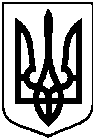 від 30 листопада 2022 року № 3264-МРм. СумиПро внесення змін до договору оренди єдиного (цілісного) майнового комплексу по виробництву, транспортуванню тепла та електричної енергії у місті Суми від 01 вересня                 2005 року № УКМ-00476Вартість Об’єкта орендиВартість Об’єкта орендиВартість Об’єкта орендиВартість Об’єкта оренди6.1Ринкова (оціночна) вартість, визначена відповідно до затвердженої Кабінетом Міністрів України Методики оцінки майна (абзац другий частини четвертої статті 8 Закону України від 3 жовтня 2019 р. № 157-ІХ «Про оренду державного та комунального майна» (далі - Закон)сума (гривень), без податку на додану вартість:669 609 530,00 (шістсот шістдесят дев’ять мільйонів шістсот дев’ять тисяч п’ятсот тридцять гривень 00 коп.)сума (гривень), без податку на додану вартість:669 609 530,00 (шістсот шістдесят дев’ять мільйонів шістсот дев’ять тисяч п’ятсот тридцять гривень 00 коп.)дата оцінки: «31» грудня 2021 року6.1Ринкова (оціночна) вартість, визначена відповідно до затвердженої Кабінетом Міністрів України Методики оцінки майна (абзац другий частини четвертої статті 8 Закону України від 3 жовтня 2019 р. № 157-ІХ «Про оренду державного та комунального майна» (далі - Закон)32 511,38 (тридцять дві тисячі п’ятсот одинадцять гривень 38 коп.)32 511,38 (тридцять дві тисячі п’ятсот одинадцять гривень 38 коп.)«08» червня 2022 року6.1Ринкова (оціночна) вартість, визначена відповідно до затвердженої Кабінетом Міністрів України Методики оцінки майна (абзац другий частини четвертої статті 8 Закону України від 3 жовтня 2019 р. № 157-ІХ «Про оренду державного та комунального майна» (далі - Закон)70 765,50 (сімдесят тисяч сімсот шістдесят п’ять гривень, 50 коп.)70 765,50 (сімдесят тисяч сімсот шістдесят п’ять гривень, 50 коп.)«08» червня 2022 року6.1Ринкова (оціночна) вартість, визначена відповідно до затвердженої Кабінетом Міністрів України Методики оцінки майна (абзац другий частини четвертої статті 8 Закону України від 3 жовтня 2019 р. № 157-ІХ «Про оренду державного та комунального майна» (далі - Закон)50 719,50 (п’ятдесят тисяч сімсот дев’ятнадцять гривень 50 коп.)50 719,50 (п’ятдесят тисяч сімсот дев’ятнадцять гривень 50 коп.)«09» червня 2022 року6.1Ринкова (оціночна) вартість, визначена відповідно до затвердженої Кабінетом Міністрів України Методики оцінки майна (абзац другий частини четвертої статті 8 Закону України від 3 жовтня 2019 р. № 157-ІХ «Про оренду державного та комунального майна» (далі - Закон)РАЗОМ: 669 763 526,38 (шістсот шістдесят дев’ять мільйонів сімсот шістдесят три тисячі п’ятсот двадцять шість гривень, 38 коп.)РАЗОМ: 669 763 526,38 (шістсот шістдесят дев’ять мільйонів сімсот шістдесят три тисячі п’ятсот двадцять шість гривень, 38 коп.)6.2.1Сума, яка дорівнює сумі, визначений у пункті 6.1  цих Умовсума (гривень), без податку на додану вартість 669 763 526,38(шістсот шістдесят дев’ять мільйонів сімсот шістдесят три тисячі п’ятсот двадцять шість гривень, 38 коп.)сума (гривень), без податку на додану вартість 669 763 526,38(шістсот шістдесят дев’ять мільйонів сімсот шістдесят три тисячі п’ятсот двадцять шість гривень, 38 коп.)сума (гривень), без податку на додану вартість 669 763 526,38(шістсот шістдесят дев’ять мільйонів сімсот шістдесят три тисячі п’ятсот двадцять шість гривень, 38 коп.)8.1Місячна орендна плата, визначена на підставі Методики розрахунку орендної плати за комунальне майно, затвердженої рішенням Сумської міської ради від 01.02.2012 № 1186-МР (зі змінами)сума (гривень), без податку на додану вартість 6 968 136,04 грн.дата оцінки ринкової вартості майна«31» грудня 2021 року,«08» червня 2022 року,«08» червня 2022 року, «09» червня 2022 року, що є датою визначення орендної плати за базовий місяць орендидата оцінки ринкової вартості майна«31» грудня 2021 року,«08» червня 2022 року,«08» червня 2022 року, «09» червня 2022 року, що є датою визначення орендної плати за базовий місяць орендиСУМСЬКА МІСЬКА РАДАМ. СУМИ, МАЙДАН НЕЗАЛЕЖНОСТІ, 2СУМСЬКА МІСЬКА РАДАМ. СУМИ, МАЙДАН НЕЗАЛЕЖНОСТІ, 2ТОВАРИСТВО З ОБМЕЖЕНОЮ ВІДПОВІДАЛЬНІСТЮ «СУМИТЕПЛОЕНЕРГО»40030, СУМСЬКА ОБЛ., МІСТО СУМИ, ВУЛИЦЯ ДРУГА ЗАЛІЗНИЧНА, БУДИНОК 10 КОД 33698892ТЕЛ. 0542 787516ТОВАРИСТВО З ОБМЕЖЕНОЮ ВІДПОВІДАЛЬНІСТЮ «СУМИТЕПЛОЕНЕРГО»40030, СУМСЬКА ОБЛ., МІСТО СУМИ, ВУЛИЦЯ ДРУГА ЗАЛІЗНИЧНА, БУДИНОК 10 КОД 33698892ТЕЛ. 0542 787516СУМСЬКИЙ МІСЬКИЙ ГОЛОВА СУМСЬКИЙ МІСЬКИЙ ГОЛОВА ДИРЕКТОР ТОВАРИСТВА З ОБМЕЖЕНОЮ ВІДПОВІДАЛЬНІСТЮ «СУМИТЕПЛОЕНЕРГО»ДИРЕКТОР ТОВАРИСТВА З ОБМЕЖЕНОЮ ВІДПОВІДАЛЬНІСТЮ «СУМИТЕПЛОЕНЕРГО»____________________ ОЛЕКСАНДР ЛИСЕНКО            М.П.___________________  ДМИТРО ВАСЮНІН               М.П.___________________  ДМИТРО ВАСЮНІН               М.П.ЗАТВЕРДЖУЮ 				     Сумський міський головаОлександр ЛИСЕНКО«____» _____________ 202__ року                                                                                ЗАТВЕРДЖУЮ 				     Сумський міський головаОлександр ЛИСЕНКО«____» _____________ 202__ року                                                                                Додаток № 1до Додаткової угоди № 4 від «___» __________ 202_ рокудо договору оренди єдиного (цілісного) майнового комплексу по виробництву, транспортуванню тепла та електричної енергії у місті Суми від 01 вересня 2005 року № УКМ-0047 (у редакції Додаткової угоди № 3                     від 23 червня 2022 року)Додаток № 1до Додаткової угоди № 4 від «___» __________ 202_ рокудо договору оренди єдиного (цілісного) майнового комплексу по виробництву, транспортуванню тепла та електричної енергії у місті Суми від 01 вересня 2005 року № УКМ-0047 (у редакції Додаткової угоди № 3                     від 23 червня 2022 року)№п/п.ПоказникВартість майна, грн.1.Єдиний (цілісний) майновий комплекс по виробництву, транспортуванню тепла та електричної енергії у місті Суми, всього669 763 526,382.Знос0,003.Вартість єдиного (цілісного) майнового комплексу по виробництву, транспортуванню тепла та електричної енергії у місті Суми669 763 526,38СУМСЬКА МІСЬКА РАДАМ. СУМИ, МАЙДАН НЕЗАЛЕЖНОСТІ, 2СУМСЬКА МІСЬКА РАДАМ. СУМИ, МАЙДАН НЕЗАЛЕЖНОСТІ, 2ТОВАРИСТВО З ОБМЕЖЕНОЮ ВІДПОВІДАЛЬНІСТЮ «СУМИТЕПЛОЕНЕРГО»40030, СУМСЬКА ОБЛ., МІСТО СУМИ, ВУЛИЦЯ ДРУГА ЗАЛІЗНИЧНА, БУДИНОК 10 КОД 33698892ТЕЛ. 0542 787516ТОВАРИСТВО З ОБМЕЖЕНОЮ ВІДПОВІДАЛЬНІСТЮ «СУМИТЕПЛОЕНЕРГО»40030, СУМСЬКА ОБЛ., МІСТО СУМИ, ВУЛИЦЯ ДРУГА ЗАЛІЗНИЧНА, БУДИНОК 10 КОД 33698892ТЕЛ. 0542 787516СУМСЬКИЙ МІСЬКИЙ ГОЛОВА СУМСЬКИЙ МІСЬКИЙ ГОЛОВА ДИРЕКТОР ТОВАРИСТВА З ОБМЕЖЕНОЮ ВІДПОВІДАЛЬНІСТЮ «СУМИТЕПЛОЕНЕРГО»ДИРЕКТОР ТОВАРИСТВА З ОБМЕЖЕНОЮ ВІДПОВІДАЛЬНІСТЮ «СУМИТЕПЛОЕНЕРГО»___________________ ОЛЕКСАНДР ЛИСЕНКО            М.П.___________________  ДМИТРО ВАСЮНІН               М.П.___________________  ДМИТРО ВАСЮНІН               М.П.СУМСЬКА МІСЬКА РАДАМ. СУМИ, МАЙДАН НЕЗАЛЕЖНОСТІ, 2СУМСЬКА МІСЬКА РАДАМ. СУМИ, МАЙДАН НЕЗАЛЕЖНОСТІ, 2ТОВАРИСТВО З ОБМЕЖЕНОЮ ВІДПОВІДАЛЬНІСТЮ «СУМИТЕПЛОЕНЕРГО»40030, СУМСЬКА ОБЛ., МІСТО СУМИ, ВУЛИЦЯ ДРУГА ЗАЛІЗНИЧНА, БУДИНОК 10 КОД 33698892ТЕЛ. 0542 787516ТОВАРИСТВО З ОБМЕЖЕНОЮ ВІДПОВІДАЛЬНІСТЮ «СУМИТЕПЛОЕНЕРГО»40030, СУМСЬКА ОБЛ., МІСТО СУМИ, ВУЛИЦЯ ДРУГА ЗАЛІЗНИЧНА, БУДИНОК 10 КОД 33698892ТЕЛ. 0542 787516СУМСЬКИЙ МІСЬКИЙ ГОЛОВА СУМСЬКИЙ МІСЬКИЙ ГОЛОВА ДИРЕКТОР ТОВАРИСТВА З ОБМЕЖЕНОЮ ВІДПОВІДАЛЬНІСТЮ «СУМИТЕПЛОЕНЕРГО»ДИРЕКТОР ТОВАРИСТВА З ОБМЕЖЕНОЮ ВІДПОВІДАЛЬНІСТЮ «СУМИТЕПЛОЕНЕРГО»____________________ ОЛЕКСАНДР ЛИСЕНКО            М.П._____________________  ДМИТРО ВАСЮНІН               М.П._____________________  ДМИТРО ВАСЮНІН               М.П.